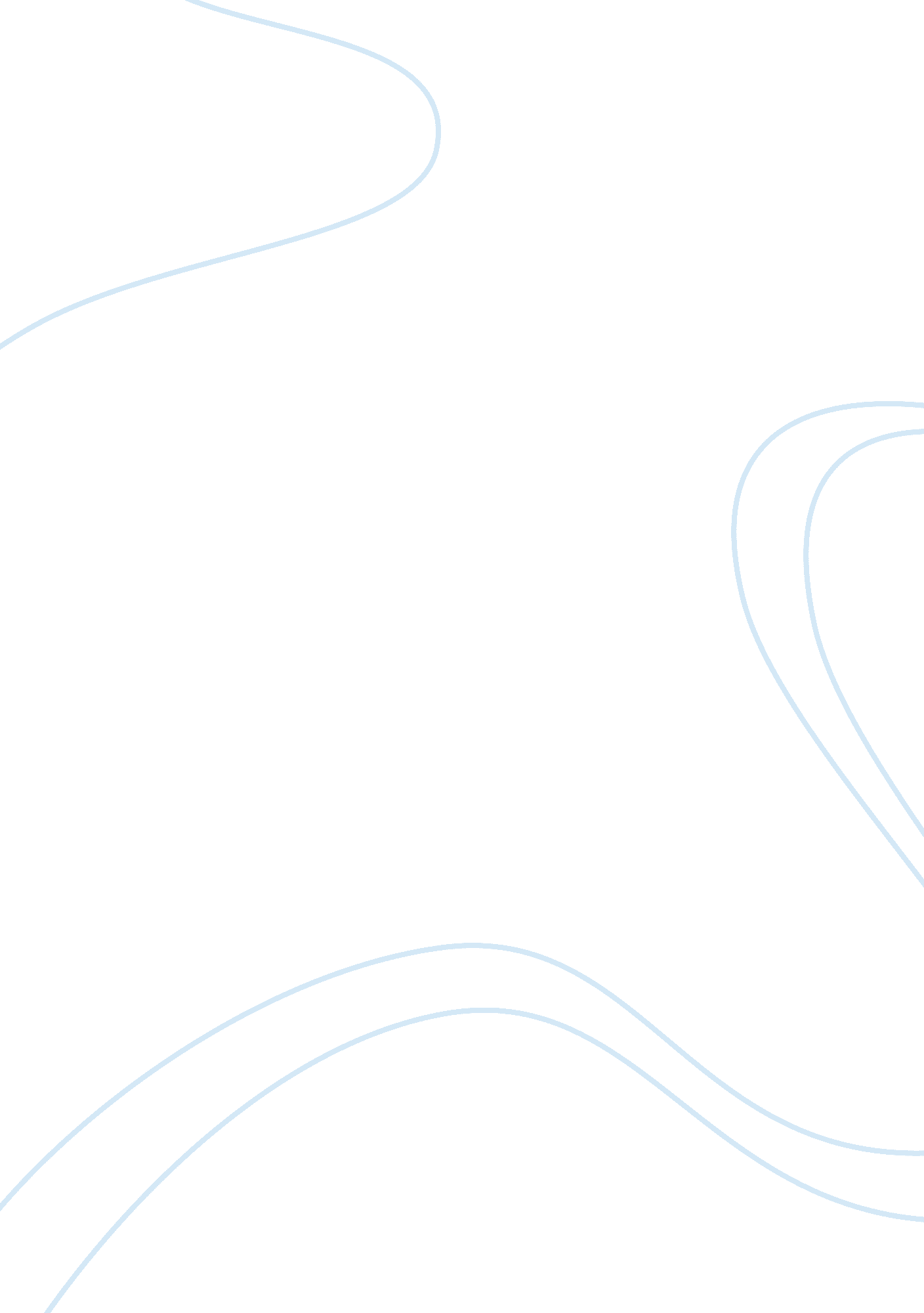 Learning reflectionHealth & Medicine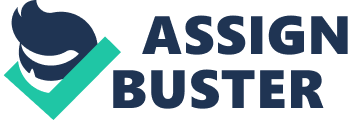 Learning Reflection Learning Reflection I feel happy for getting a chance in Healthcare Management program. The healthcare field has been my career choice for over twenty years. I have always wanted to help people and make good decisions on managing a workforce. All the HLTH classes that I have taken were important courses, and I believe will help me in choices to be made as a healthcare manager. The two Program Learning Outcomes that are particularly meaningful to me are: 
a. Managing the Healthcare Workforce 
b. Healthcare Quality and Safety 
There are various primary things that I learned in the program. First, I learned the importance of managing the workforce. Also, I learned how to manage issues of the healthcare setting, and how imperative healthcare quality and wellbeing is for patients, family, and team member. Health starts with proper management of care. I realized how management is crucial for improving productivity and quality of the health care. 
The issues blend well with the two program Learning Outcomes I selected. This is because managing is an important step to a proper health care setting. It is also important that as a leader, one must possess the skills necessary for operations. 
The two Program Learning Outcomes have supported my way of thinking about what could happen or what is expected. There were several case scenarios that were used for me to make a managerial decision. The scenarios gave me the opportunity to use my judgment and make important decisions. Hence, I have been critical on issues needed for quality and safe healthcare practices. 
The discussion questions gave me the opportunity to read my online classmate thoughts and opinions. In addition, it gave me the opportunity to form my thoughts and opinions about the course of discussion. The course readings and the reading of classmate discussion were valuable as I have been able to offer critical analysis to issues at hand. 